গণপ্রজাতন্ত্রী বাংলাদেশ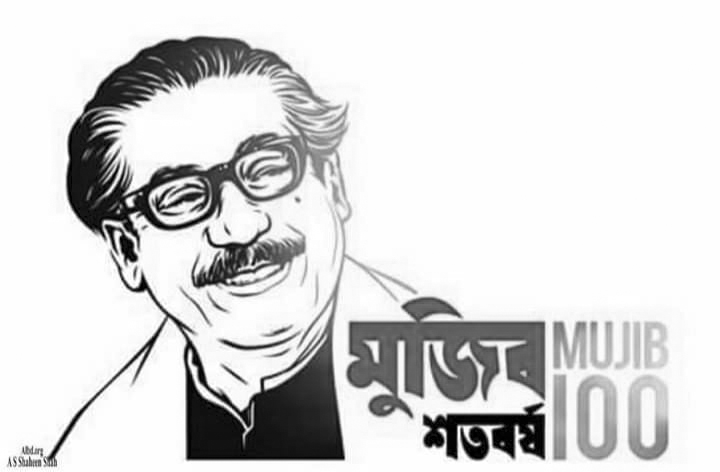 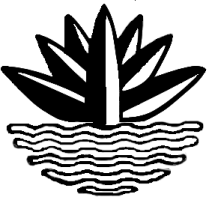 ইউনিয়ন পরিষদ কার্যালয়৬ নং অমরপুর ইউনিয়ন পরিষদডাকঘর: বাসুদেবপুর, উপজেলা: চিরিরবন্দর, জেলা: দিনাজপুর।স্মারক নং: অমর/চিরির/দিনাজ/২০২২-		           তারিখঃ   ২৭ ফেব্রুয়ারী ২০২২ খ্রিঃপঞ্চবার্ষিক পরিকল্পনাঃ০৬ নং অমরপুর ইউনিয়ন  পরিষদচিরিরবন্দর, দিনাজপুর ।অর্থ বছরঃ ২০২১-২০২২১. বাসুদেবপুর গ্রামে সরকার পাড়ায় আমিন চেয়ারম্যানের বাড়ী হতে এরশাদের বাড়ীর অভিমুখে পানি নিষ্কাশনের পাকা ড্রেন ও স্লাব নির্মান ।২. বাসুদেবপুর গ্রামে সরকার পাড়ায় রিয়াজুল হাজীর বাড়ী এরশাদের বাড়ী অভিমুখে গাইড ওয়াল নির্মান ।৩. বাসুদেবপুর গ্রামে সরকার পাড়ায় সাজেদার  বাড়ী হতে মুসা হাজীর এর বাড়ী অভিমুখে ড্রেন নির্মান ।৪. লক্ষীপুর গ্রামে মধ্যপাড়ায় রোকনুজ্জামান এর বাড়ী হতে মঞ্জুরুলের বাড়ীর অভিমুখে সিসি রাস্তা নির্মান ।৫. লক্ষীপুর গ্রামে উত্তরপাড়ায় মজিবর মেম্বারের বাড়ী হতে পশ্চিমে পাকা রাস্তা অভিমুখে ড্রেন নির্মান ।৬. লক্ষীপুর গ্রামে উত্তরপাড়ায় শান্তির বাজার সংলগ্ন আজিজুলের বাড়ী হতে পাকা রাস্তার কালভার্ট  অভিমুখে ড্রেন নির্মান । ৭. অমরপুর গ্রামে নয়া পাড়ায় হবু হাজী এর বাড়ী হতে মশিউর এর বাড়ী অভিমুখে রাস্তা সিসি করন ।৮. বাসুদেবপুর গ্রামে তাছির পানুয়া পাড়ায় আমানের বাড়ী হতে বাবুলের বাড়ী অভিমুখে রাস্তা সিসি করন ।৯. অমরপুর গ্রামে আদিবাসী পাড়ায় সরেন এর বাড়ি হতে এতোয়ার এর বাড়ী অভিমুখে সি সি রাস্তা নির্মান । ১০. রাজাপুর গ্রামে কবিরাজ পাড়ায় দুলাল বানিয়ার বাড়ীর সংলগ্ন রাস্তায় কালভার্ট নির্মান ।১১. মোস্তফাপুর গ্রামে শাহা পাড়ায় রুস্তমের বাড়ীর পুকুরের সামনে গাইড ওয়াল নির্মান ।১২. রাজাপুর গ্রামে গনি ডাক্তার পাড়ায় আমিনুলের বাড়ী হতে মানিকের বাড়ী অভিমুকে ড্রেন নির্মান ১৩. দূর্গাপুর গ্রামে মন্ডল পাড়ায় আলাউদ্দিনের বাড়ী হতে আক্তারুলের বাড়ী অভিমুখে গাইড ওয়াল নির্মান ।১৪. দূর্গাপুর গ্রামে বাদীয় পাড়ায় গ্রামীন ব্যাংক এর পিছনে আজাহারের বাড়ী হতে নদী অভিমুখে ড্রেন নির্মান ।১৫. দূর্গাপুর গ্রামে দামুয়াপাড়া রহিনুর চোধুরীর মিল হতে রুস্তমের বাড়ী পর্যন্ত গাইড ওয়াল নির্মান।১৫. মথুরাপুর পাকা রাস্তা হতে বকস পাড়া যাওয়ার রাস্তা সিসি ঢালাই ।১৬. মথুরাপুর গ্রামে গোলাপের মোড় হতে চেয়ারম্যান পাড়া যাওয়ার রাস্তার পাশে আব্দুল কাদের শাহ এর পুকুরে গাইড ওয়াল নির্মান ।১৭. মথুরাপুর গ্রামে তফিয়ত পাড়ায় জাহিদুলের বাড়ীর পাশে ড্রেন নির্মান ।১৮. ফুলপুর গ্রামের পশ্চিম পাড়ায় সামসুল হাজীর বাড়ীর উত্তর পাশ হতে আক্তারুলের বাড়ীর অভিমুখে রাস্তায় গাইড ওয়াল নির্মান ।১৯. ফুলপুর গ্রামে নুর মোহাম্মদের বাড়ী হতে গোলজারের বাড়ী অভিমুখে ড্রেন নির্মান ।২০. ফুলপুর কাজী পাড়ায় আব্দুর রহিম এর বাড়ী হতে আমিনুলের পুকুর পাড় পর্যন্ত গাইড ওয়াল নির্মান ।২১.ফুলপুর দুলুর বাড়ী হতে ফুলপুর পশ্চিম পাড়া মান্নান প্রামানিক এর বাড়ী পর্যন্ত রাস্তা মাটি দ্বারা সংস্কার ।  ২২. মথুরাপুর সাঁওতাল পাড়া হতে টি আর ভাটা যাওয়ার রাস্তা মাটি দ্বারা সংস্কার করন।২৩. দূর্গাপুর আইয়বুর এর ভাটা থেকে পূর্ব পাশে নদীর পাড় পর্যন্ত দুই পাশে বৃক্ষ রোপন ।২৪. মোস্তফাপুর সরকারী প্রাথমিক বিদ্যালয় হতে নাসিরের বাড়ী পর্যন্ত রাস্তা মাটি দ্বারা সংস্কার ।অর্থ বছরঃ ২০২২-২০২৩১.  সন্তোষপাড়া গুলজারের বাড়ী হতে ক্লাবের পাড় পর্যন্ত ড্রেন নির্মান।২. সন্তোষপাড়া গ্রামে মোশারফের বাড়ীর পিছন হতে রাস্তা পর্যন্ত ড্রেন নির্মান । ৩. বাসুদেবপুর গ্রামে চেন্দা পাড়ায় ওহেদ এর বাড়ী হতে তোফজ্জল হাজী এর বাড়ী পর্যন্ত ড্রেন নির্মান ।৪. শান্তির বাজার আজি পান দোকান হতে দক্ষিনে আবুল মাস্টারের বাড়ীর অভিমুখে রাস্তা সিসি করন ।৫. বাসুদেবপুর চারজামাত নেজার উদ্দিন এর বাড়ী হতে মোকছেদুরের বাড়ী অভিমুখে ড্রেন নির্মান ।৬.বাসুদেবপুর গ্রামে খাতির পাড়ায় আমানের বাড়ী হতে ছাবেদুলের বাড়ী অভিমুখে ইট সলিং রাস্তা নির্মান।৭. বাসুদেবপুর গ্রামে রশিদুল মেম্বার পাড়ায় মেহেনুরের দোকান হতে জামে মসজিদ পর্যন্ত রাস্তা সিসি করন ।৮. অমরপুর গ্রামে প্রামানিক পাড়ায় শামসুলের বাড়ী হতে সাইদুলের বাড়ী পর্যন্ত ড্রেন নির্মান ।৯. মোস্তফাপুর গ্রামে সাহা পাড়ায় লোকমানের বাড়ী হতে লতিফুরের বাড়ী পর্যন্ত গাইড ওয়াল নির্মান ।১০. ছোট হাসিমপুর গ্রামে ভ্রমর বীর মুক্তিযোদ্ধার বাড়ী হতে ভবেশ এর বাড়ী অভিমুখে গাইড ওয়াল নির্মান । ১১. দূর্গাপুর গ্রামে মোল্লা পাড়ায় আবুলের বাড়ী হতে মোকছেদ মোল্লার বাড়ীর অভিমুখে রাস্তা সিসি করন ।১২. দূর্গাপুর গ্রামে মজিদ হাজী পাড়ায় নুরলের বাড়ীর সামনের রাস্তায় কালভর্ট নির্মান ।১৩. মথুরাপুর গ্রামে আলাউদ্দিন এর বাড়ী যাওয়ার রাস্তা সিসি করন । ১৪. মথুরাপুর সাহার পাড়ায় আব্দুল মান্নান শাহ এর বাড়ীর পাশে ড্রেন নির্মান ।১৫. ফুলপুর গ্রামে দুলুর বাড়ীর পূর্ব পাশে কালভার্ট নির্মান ।১৬. পাইকান আশ্রয়ন কেন্দ্রের পাশে কালভার্ট নির্মান ।১৭. ফুলপুর কাজী পাড়ায় এজাজুল মেম্বারের বাড়ী হতে সাইদুল কাজী এর পুকুর পর্যন্ত ড্রেন নির্মান ।১৮.  ফুলপুর গ্রামে তাহাজুলের বাড়ী হতে ভাটার পাড় হয়ে পাকা রাস্তা পর্যন্ত রাস্তা মাটি দ্বারা সংস্কার ।  ১৯. মথুরাপুর পাকা রাস্তা হইতে তাহের পাড়া ও আমানের পাড়া যাওয়ার রাস্তা মাটি দ্বারা সংস্কার করন।২০. মথুরাপুর পাকা রাস্তা হইতে মনমোহনের পাড়া ও নিকুঞ্জুপাড়া যাওয়ার রাস্তা মাটি দ্বারা সংস্কার করন।২১. দূর্গাপুর আইয়বুর এর ভাটা থেকে পূর্ব পাশে নদীর পাড় পর্যন্ত রাস্তা মাটি দ্বারা সংস্কার ।২২. দূর্গাপুর আইয়বুর এর ভাটা থেকে পূর্ব পাশে নদীর পাড় পর্যন্ত দুই পাশে বৃক্ষ রোপন ।২৩. রাজাপুর সাহার বাজার হতে প্রধান পাড়া পর্যন্ত রাস্তা মাটি দ্বারা সংস্কার ।২৪. বাসুদেবপুর জোলাপাড়া মেহেনুর এর দোকান হতে  জংলিপীর পর্যন্ত রাস্তা মাটি দ্বারা সংস্কার।২৫. উত্তর বাসুদেবপুর মাবুদের দোকান হতে ডাঁড়ার পূর্ব পাশ দিয়ে পমিরের বাড়ী পর্যন্ত রাস্তা মাটি দ্বারা সংস্কার।অর্থ বছরঃ ২০২৩-২০২৪১. বাসুদেবপুর গ্রামে চেন্দা পাড়ায় ওহেদ এর বাড়ী হতে তোফজ্জল হাজী এর বাড়ী পর্যন্ত ড্রেন নির্মান ।২. বাসুদেবপুর গ্রামে সরকার পাড়ায় এমরান এর বাড়ী হতে হালমদ্দিন এর বাড়ী পর্যন্ত গাইড ওয়াল নির্মান ।৩. বাসুদেবপুর চারজামাত নেজার উদ্দিন এর বাড়ী হতে মোকছেদুরের বাড়ী অভিমুখে ড্রেন নির্মান ।৪. লক্ষীপুর গ্রামে আমান হাজীর বাড়ী হতে পাকা রাস্তা অভিমুখে সি,সি রাস্তা নির্মান ।৫. অমরপুর গ্রামে প্রামানিক পাড়ায় শামসুলের বাড়ী হতে সাইদুলের বাড়ী পর্যন্ত ড্রেন নির্মান ।৬. অমরপুর গ্রামে রুস্তম মেম্বার পাড়ায় মোজাহিদুল এর বাড়ীর পাশের পুকুরে গাইড ওয়াল নির্মান ।৭. মোস্তফাপুর গ্রামে ডাঙ্গাপাড়ায় ফয়জারের বাড়ী হতে আশরাফূলের বাড়ী অভিমুখে গাইড ওয়াল নির্মান ।৮. রাজাপুর গ্রামে শাহা পাড়ায় নিহার রঞ্জন এর বাড়ী হতে মন্ডলের বাড়ী অভিমুখে ড্রেন নির্মান ।৯. দূর্গাপুর গ্রামে মজিদ হাজী পাড়ায় পিরাজ এর বাড়ী হতে পূর্বের ড্রেন পর্যন্ত পানি নিষ্কাশনের পাকা ড্রেন নির্মান  ।১০. দূর্গাপুর গ্রামে বানিয়া পাড়ায় দিপুর বাড়ী হতে মহির মাস্টারের পুকুরের পাড় পর্যন্ত ড্রেন নির্মান ।১১. মথুরাপুর গ্রামে মাঝাপাড়ায় আইনুদ্দীনের বাড়ী  হতে সিরাজুলের বাড়ীর অভিমুখে ড্রেন নির্মান । ১২. মথুরাপুর গ্রামে ঘোমপাড়ায় মান্নান প্রামানিক এর বাড়ীর পাশে গাইড ওয়াল নির্মান । ১৩. ফূলপুর (ছিট) মাওলানা নুর মোহাম্মদ এর বাড়ীর পাশ হতে গোলজারের বাড়ীর অভিমুখে গাইড ড্রেন নির্মান১৪. পাইকান গ্রামের হিন্দুপাড়ায় মন্টু ডাক্তারের বাড়ী হতে পূর্ব পাশে রাস্তা পার হয়ে ডোবা পযর্ন্ত ড্রেন নির্মান ।১৫.  ফুলপুর গ্রামে তাহাজুলের বাড়ী হতে ভাটার পাড় হয়ে পাকা রাস্তা পর্যন্ত রাস্তা মাটি দ্বারা সংস্কার ।  ১৬. মথুরাপুর পাকা রাস্তা হইতে তাহের পাড়া ও আমানের পাড়া যাওয়ার রাস্তা মাটি দ্বারা সংস্কার করন।১৭. দূর্গাপুর মুড়িয়ালা ডাঙ্গাপাড়া হতে পাকা রাস্তা পর্যন্ত রাস্তা মাটি দ্বারা সংস্কার । ১৮. দূর্গাপুর আইয়বুর এর ভাটা থেকে কবিরাজ পাড়া রাস্তা পর্যন্ত দুই পাশে বৃক্ষ রোপন । ১৯. মোস্তফাপুর দাখিল মাদ্রসা হতে হারেজুল এর বাড়ী পর্যন্ত রাস্তা মাটি দ্বারা সংস্কার ।১৯. মোস্তফাপুর গ্রামে মামুন শাহ এর বাড়ী হতে ফাইজুরের বাড়ী পর্যন্ত রাস্তা মাটি দ্বারা সংস্কার ।২০. বাসুদেবপুর জোলাপাড়া মেহেনুর এর দোকান হতে  জংলিপীর পর্যন্ত রাস্তা মাটি দ্বারা সংস্কার।২১. সাজেদার ম্যানেজার এর বাড়ী হইতে পাকা পযর্ন্ত রাস্তা মাটি দ্বারা সংস্কার ।২২. দূর্গাপুর গ্রামে  কামার পাড়ায় উজ্জ্বল মাস্টারের বাড়ীর পাশে রাস্তা সংলগ্ন পুকুরে গাইড ওয়াল নির্মান ।অর্থ বছরঃ ২০২৪-২০২৫১. বাসুদেবপুর গ্রামে চেন্দা পাড়ায় ওহেদ এর বাড়ী হতে তোফজ্জল হাজী এর বাড়ী পর্যন্ত ড্রেন নির্মান ।২. বাসুদেবপুর গ্রামে সরকার পাড়ায় এমরান এর বাড়ী হতে হালমদ্দিন এর বাড়ী পর্যন্ত গাইড ওয়াল নির্মান ।৩. লক্ষীপুর গ্রামে আমান হাজীর বাড়ী হতে পাকা রাস্তা অভিমুখে সি,সি রাস্তা নির্মান ।৪. বাসুদেবপুর ফয়জার শাহ মিল হয়ে ভোরো হাজীর বাড়ী হয়ে দক্ষিনে আব্দুল লতিফ এর বাড়ী পর্যন্ত রাস্তা মাটি৫. অমরপুর গ্রামে প্রামানিক পাড়ায় শামসুলের বাড়ী হতে সাইদুলের বাড়ী পর্যন্ত ড্রেন নির্মান ।৬. অমরপুর গ্রামে রুস্তম মেম্বার পাড়ায় মোজাহিদুল এর বাড়ীর পাশের পুকুরে গাইড ওয়াল নির্মান ।৭. অমরপুর গ্রামে লালমোহন শাহ এর পাড়ায় আলো রানী এর বাড়ীর পাশে পানি নিষ্কাশনের পাকা ড্রেন নির্মান ।৮. মোস্তফাপুর গ্রামে দোলা পাড়ায় আব্দুল জলিল এর বাড়ী হতে নজরুল চেয়ারম্যান এর বাড়ী পর্যন্ত রাস্তা সিসি করন ।৯. মোস্তফাপুর গ্রামে প্রধান পাড়ায় নুরুলের বাড়ী হতে জাকারিয়ার বাড়ীর অভিমুখে  গাইড ওয়াল নির্মান ।১০. রাজাপুর গ্রামে তেলীপাড়া রাস্তা হতে জিয়ার বাড়ী পর্যন্ত গাইড ওয়াল নির্মান ।১১. রাজাপুর গ্রামে তেলীপাড়ায় নজরুলের বাড়ী হতে এরশাদের জমি অভিমুখে ড্রেন নির্মান ।১২. রাজাপুর গ্রামে বাহার পাড়ায় রফিকুলের বাড়ী হতে এনামুলের বাড়ী অভিমুখে ড্রেন নির্মান ।১৩. দূর্গাপুর গ্রামে বানিয়া পাড়ায় দিপুর বাড়ী হতে মহির মাস্টারের পুকুরের পাড় পর্যন্ত ড্রেন নির্মান ।১৪.দূর্গাপুর গ্রামে হাজী পাড়ায় হাবিবুরের বাড়ীর সামনে ও নুরুলের বাড়ীর সামনে কালভার্ট নির্মান ।১৫ শ্যামনগর পশ্চিম পাড়ায় পাকা রাস্তা হতে আক্তারুলের বাড়ী অভিমুখে রাস্তা সিসি করন ।১৫.জয়দেবপুর গ্রামে  ইয়াছিন মাস্টারের বাড়ী যাওয়ার রাস্তায় কালভার্ট নির্মান ।১৭. মথুরাপুর গ্রামে আমান পাড়ায় আইনুদ্দিন এর বাড়ী হতে হামিদুলের মিল অভিমুখে রাস্তা সিসি করন ।১৮. মথুরাপুর গ্রামে তাহের পাড়ায় জাহিনুরের বাড়ী হতে নুরজাহান মেম্বার এর বাড়ী অভিমুখে রাস্তা সিসি করন ।১৯. ফূলপুর (ছিট) মাওলানা নুর মোহাম্মদ এর বাড়ীর পাশ হতে গোলজারের বাড়ীর অভিমুখে গাইড ড্রেন নির্মান২০. পাইকান গ্রামের হিন্দুপাড়ায় মন্টু ডাক্তারের বাড়ী হতে পূর্ব পাশে রাস্তা পার হয়ে ডোবা পযর্ন্ত ড্রেন নির্মান ।২১.ফুলপুর দুলুর বাড়ী হতে ফুলপুর পশ্চিম পাড়া মান্নান প্রামানিক এর বাড়ী পর্যন্ত রাস্তা মাটি দ্বারা সংস্কার ।  ২২. মথুরাপুর পাকা রাস্তা হইতে ডাঙ্গা পাড়া যাওয়ার দুই পাশে দুইটি  রাস্তা মাটি দ্বারা সংস্কার করন।২৩. মথুরাপুর পাকা রাস্তা হইতে তাহের পাড়া ও আমানের পাড়া যাওয়ার রাস্তা মাটি দ্বারা সংস্কার করন।২৪. দূর্গাপুর আইয়বুর এর ভাটা থেকে হাজী পাড়া রাস্তা পর্যন্ত মাটি দ্বারা সংস্কার । ২৫. দূর্গাপুর মুড়িয়ালা ডাঙ্গাপাড়া হতে পাকা রাস্তা পর্যন্ত রাস্তা মাটি দ্বারা সংস্কার । ২৬. বায়তুল জামে মসজিদ হইতে পোষ্ট অফিস বাজার পর্যন্ত রাস্তা মাটি দ্বারা সংস্কার ।২৭. সন্তোষপাড়া ক্লাব হইতে সন্তোষপাড়া পাকা রাস্তা পর্যন্ত রাস্তা মাটি দ্বারা সংস্কার ।অর্থ বছরঃ ২০২৫-২০২৬১. বাসুদেবপুর গ্রামে সরকার পাড়ায় জামান মেম্বারের বাড়ী হতে সাত্তারের বাড়ী অভিমুখে পর্যন্ত ড্রেন নির্মান ।২. বাসুদেবপুর গ্রামে পাচঁবাড়ী পাড়ায় আমিনুল মাস্টারের বাড়ী হতে আকসার মেম্বারের বাড়ী পর্যন্ত ড্রেন নির্মান ।৩. বাসুদেবপুর চারজামাত নেজার উদ্দিন এর বাড়ী হতে মোকছেদুরের বাড়ী অভিমুখে ড্রেন নির্মান ।৪. লক্ষীপুর গ্রামে আমান হাজীর বাড়ী হতে পাকা রাস্তা অভিমুখে সি,সি রাস্তা নির্মান ।৫. বাসুদেবপুর ফয়জার শাহ মিল হয়ে ভোরো হাজীর বাড়ী হয়ে দক্ষিনে আব্দুল লতিফ এর বাড়ী পর্যন্ত রাস্তা মাটি দ্বারা সংস্কার । ৬. অমরপুর গ্রামে লালমোহন শাহ এর পাড়ায় আলো রানী এর বাড়ীর পাশে পানি নিষ্কাশনের পাকা ড্রেন নির্মান ।৭. বাসুদেবপুর গ্রামে রশিদুল মেম্বারের বাড়ী হতে উত্তরে সোনাহার জানে কালভার্ট নির্মান ।৮. অমরপুর গ্রামে আকবর হাজী পাড়ায় ফেকু এর বাড়ীর পাশে ড্রেন নির্মান ।৯. বাসুদেবপুর জোলাপাড়া মেহেনুর এর দোকান হতে  জংলিপীর পর্যন্ত রাস্তা মাটি দ্বারা সংস্কার।১০. উত্তর বাসুদেবপুর মাবুদের দোকান হতে ডাঁড়ার পূর্ব পাশ দিয়ে পমিরের বাড়ী পর্যন্ত রাস্তা মাটি দ্বারা সংস্কার।১১. মোস্তফাপুর গ্রামে দোলা পাড়ায় আব্দুল জলিল এর বাড়ী হতে নজরুল চেয়ারম্যান এর বাড়ী পর্যন্ত রাস্তা সিসি করন ।১২. মোস্তফাপুর গ্রামে প্রধান পাড়ায় নুরুলের বাড়ী হতে জাকারিয়ার বাড়ীর অভিমুখে  গাইড ওয়াল নির্মান ।১৩. মোস্তফাপুর দাখিল মাদ্রসা হতে হারেজুল এর বাড়ী পর্যন্ত রাস্তা মাটি দ্বারা সংস্কার ।১৪. মোস্তফাপুর গ্রামে মামুন শাহ এর বাড়ী হতে ফাইজুরের বাড়ী পর্যন্ত রাস্তা মাটি দ্বারা সংস্কার ।১৫. রাজাপুর ইছামতির বাজার ডিলিপের ঔষধের দোকান হতে যাত্রী ছাউনী অভিমুখে ড্রেন নির্মান ।১৬. রাজাপুর গ্রামে কুমার পাড়ায় মাখনের বাড়ী হতে শ্যামলের বাড়ী অভিমুখে ড্রেন নির্মান ।১৭. দূর্গাপুর গ্রামে ছামিউলের ফার্ম হতে চৌধুরীপাড়া পর্যন্ত রাস্তা মাটি দ্বারা সংস্কার ।১৮. দূর্গাপুর কাঙ্চিয়ার ঘাট হইতে কামার পাড়া পর্যন্ত রাস্তা মাটি দ্বারা সংস্কার ।১৯. দূর্গাপুর আইয়বুর এর ভাটা থেকে কবিরাজ পাড়া রাস্তা পর্যন্ত মাটি দ্বারা সংস্কার । ২০. দূর্গাপুর আইয়বুর এর ভাটা থেকে হাজী পাড়া রাস্তা পর্যন্ত মাটি দ্বারা সংস্কার । ২১. শ্যামনগর পশ্চিম পাড়ায় পাকা রাস্তা হতে আক্তারুলের বাড়ী অভিমুখে রাস্তা সিসি করন ।২২.জয়দেবপুর গ্রামে  ইয়াছিন মাস্টারের বাড়ী যাওয়ার রাস্তায় কালভার্ট নির্মান ।২৩. মথুরাপুর গ্রামে তাহের পাড়ায় জাহিনুরের বাড়ী হতে নুরজাহান মেম্বার এর বাড়ী অভিমুখে রাস্তা সিসি করন ।২৪. মথুরাপুর পাকা রাস্তা হইতে ডাঙ্গা পাড়া যাওয়ার দুই পাশে দুইটি  রাস্তা মাটি দ্বারা সংস্কার করন।২৫. মথুরাপুর পাকা রাস্তা হইতে তাহের পাড়া ও আমানের পাড়া যাওয়ার রাস্তা মাটি দ্বারা সংস্কার করন।২৬. ছিট ফুলপুর গ্রামে বক্করের বাড়ী হতে মেইন রাস্তা পর্যন্ত ড্রেন নির্মান ।২৭. পাইকান মন্ডল পাড়ায় তৈয়ব আলী মন্ডলের বাড়ী হতে তোজা মন্ডলের বাড়ী পর্যন্ত পুকুরে গাইড ওয়াল নির্মান ।২৮. ফুলপুর পশ্চিম পাড়ায় মোসলেম এর বাড়ী হতে পশ্চিমে ড্রেন নির্মান ।২৯. ফুলপুর কাজী পাড়ায় এজাজুল মেম্বারের বাড়ী হতে সাইদুল কাজী এর পুকুর পর্যন্ত ড্রেন নির্মান ।৩০.  ফুলপুর গ্রামে তাহাজুলের বাড়ী হতে ভাটার পাড় হয়ে পাকা রাস্তা পর্যন্ত রাস্তা মাটি দ্বারা সংস্কার ।  